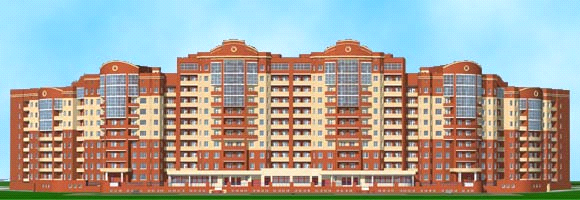 Товарищество собственников жилья"Путилково-Люкс"143411, Московская обл. Красногорский р-н, дер. Путилково, вл. 17143441, Московская обл. Красногорский р-н, дер. Путилково, ул. Томаровича д. 1             Отчет Правления ТСЖ «Путилково-Люкс» за 2016 год :1.Содержание и ремонт общедомового имущества:покупка и установка светодиодных светильников в 3-х подъездах. Работы продолжаются. Заменены будут светильники во всех подъездах.Заменены надподъездные уличные светильники на светодиодные.Заменены камеры видеонаблюдения на современные, с хорошим разрешением- 21 камера.восстановленна система водянного пожаротушения с выводом на пост охраны. Проверка работоспособности проводится 2 раза в год. Договор с ООО "Еврострой".Подготовка к отопительному сезону 2016/2017гг. Подготовлен паспорт готовности. Проведен капитальный ремонт асфальтового покрытия перед подъездами, устроены парковочные карманы, установлены новые уличные светильники. Заасфальтированы частично территория за домом. Установлены новые трубы на водостоках за домом.Произведен ремонт лифта в 4 подъезде. Лифты подготовлены к ежегодной аттестации.Проведены работы по текущему ремонту кровли над всеми подъездами.Установлена новая система въезда/выезда на придомовую территорию на центральный шлагбаум - по телефону.Проведена перепись всех автомобилей собственников жилых/нежилых помещений дома.Заменены 2 общедомовых электросчетчиков, заменены все транформаторы тока в ВРУ и АВР (подошли сроки замены- предписание МОЭСК).Заменен общедомовой прибор учета на ХВС - установлено 2 прибора , что позволяет без отключения воды проводить очистку фильтров на системе ХВС.      2.Проведены 8 заседаний правления, 1 очередное собрание членов ТСЖ. казано содействие в проведении общего собрания собственников инициаторм собрания Базунову Н.И. и Глотову И.А.3.Зарегистрировано ТСЖ в органах гос. контроля: "Реформа ЖКХ"; "АИС ГЖИ", ЕИАС   ГЖИ;  "ГИС ЖКХ".Зарегистрирован электронный ключ доступа в ГИС ЖКХ для выкладки информации. Заключен Договор с специализированной организацией "Росквартал".4.Ведется сайт ТСЖ - постоянно обновляется. 5.Ведется активная переписка с Гос. органами в интересах собственников дома, по дострою подземного паркинга.6.Продолжается судебно-претензионная работа с должниками. В отчете Ревизионной комиссии ежегодно, в виде Приложения , присутствует "Отчет юридической службы" - "Правовой центр "Партнер".7. Подготовлен Проект финансового плана на 2017г. и вынесен на утверждение общего собрания членов ТСЖ.8.Подготовлено "Положение о парковке на придомовой территории" для создания равных условий парковки для всех собственников дома. Вынесено на утверждение общим собранием собственников.9.Подготовлено "Положение о порядке проведения общих собраний членов ТСЖ и собственников". Вынесено на утверждение общим собранием членов ТСЖ и собственников.Подписи членов правления ТСЖ "Путилково-Люкс":Председатель правления Саркисян Е.Г. ________________________Заместитель председателя Чемпояш А.Н.______________________Член правления Глотов И.А. __________________________________Член правления Берестова М.В._______________________________Член правления Силаков Е.М. ________________________________.